Vita Girkontaitė, IIeEko KalėdosIdėja versluiIdėja Nr.1:Visose Lietuvos kavinėse, kava bus parduodama su 50 procentų nuolaida, jeigu pirkėjas užsakymo metu pateiks daugkartinį, tos kavinės kavos puodelį išsinešimui.Privalumai: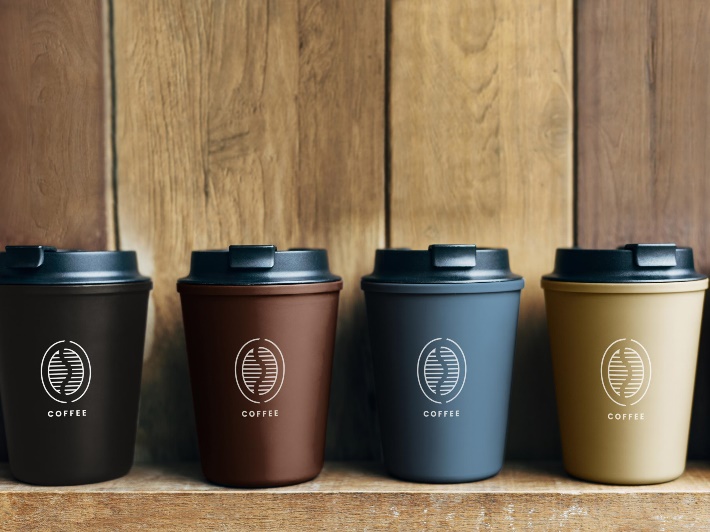 Tokiu atveju sumažės atliekų (išmestų vienkartinių kavos puodelių)Kavinės sulauks daugiau klientų. Kavinės sutaupys, nes nereikės pirkti tokio didelio kiekio vienkartnių puodelių.Idėja Nr. 2:Maisto prekių parduotuvėse galima padaryti akciją, kad pirkėjams, nepanaudojusiems produktams vienkartinių plastikinių maišelių arba sudėjus nupirktas prekes į daugkartinius maišelius, bus dovanojamas kuponas su nuolaida kalėdinėms prekėms toje parduotuvoje ir kituose jos taškuose.Privalumai:Pirkėjai naudos mažiau plastikinių vienkartinių maišelių → mažės plastiko atliekų.Parduotuvės greičiau parduos savo kalėdines prekes.Parduotuvės sulauks daugiau pirkėjų.Pirkėjai galės nusipirkti kalėdinių prekių pigiau.Parduotuvė sutaupys perkant plastikinius maišelius.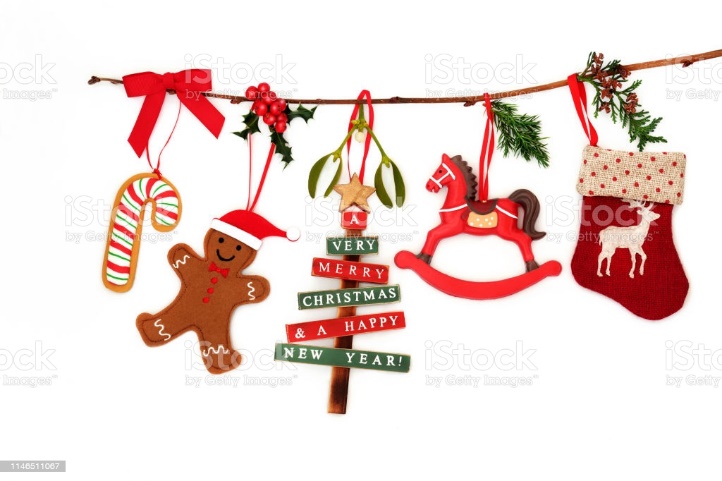 